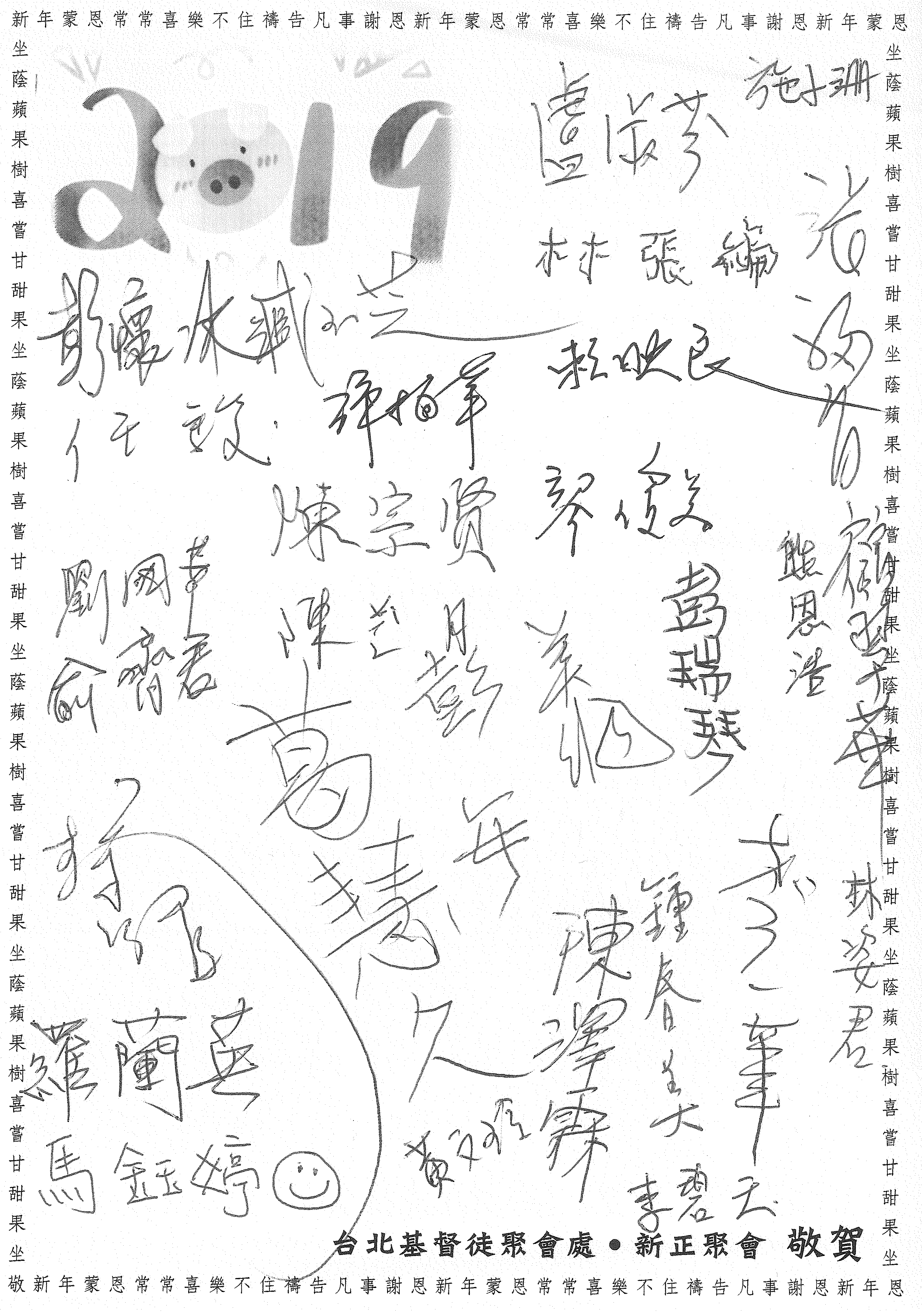 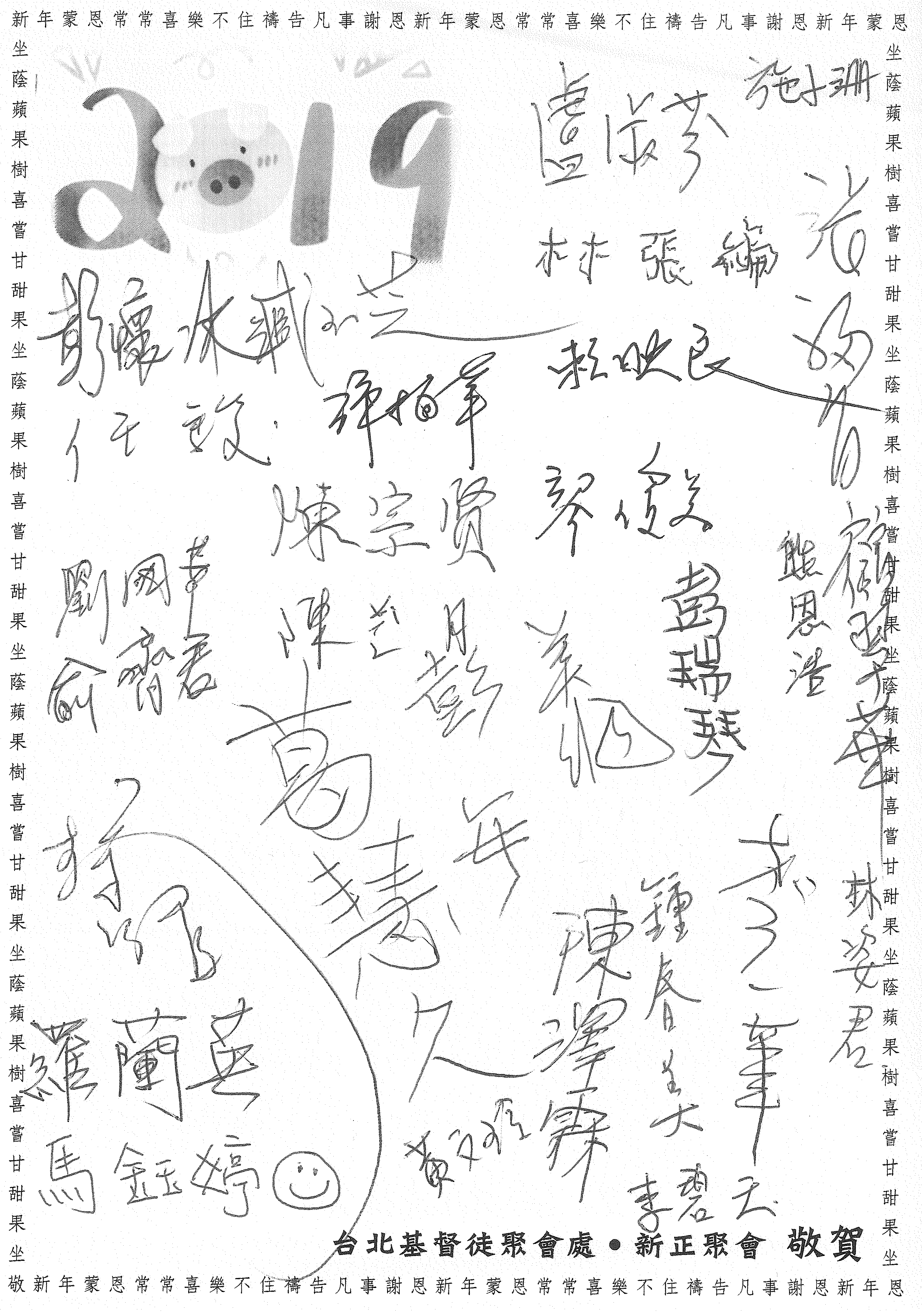 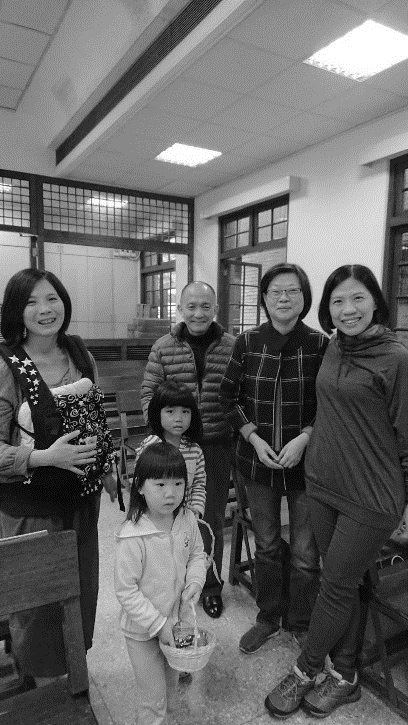 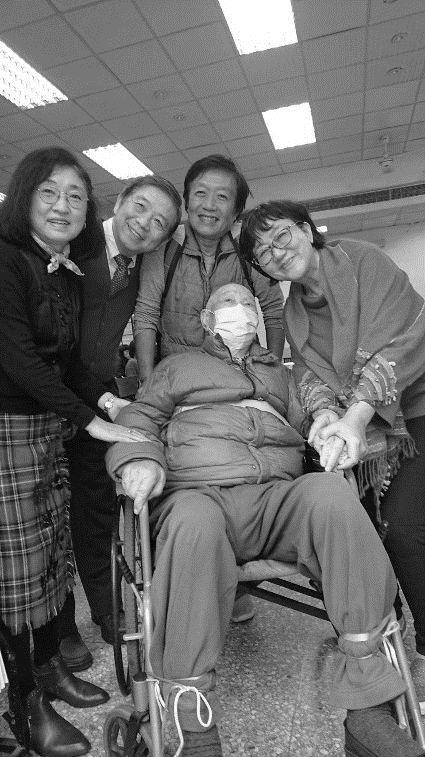 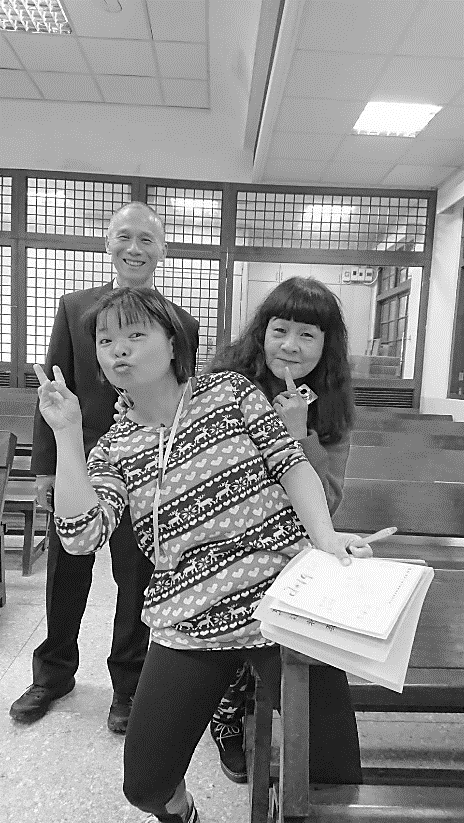 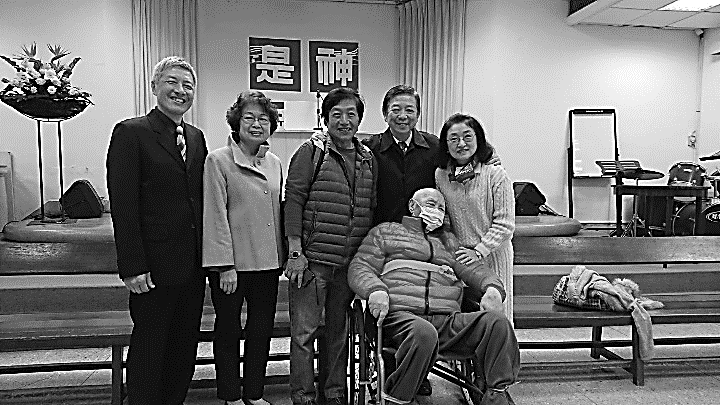 ~大年初一新正聚會歡喜團聚敬拜神~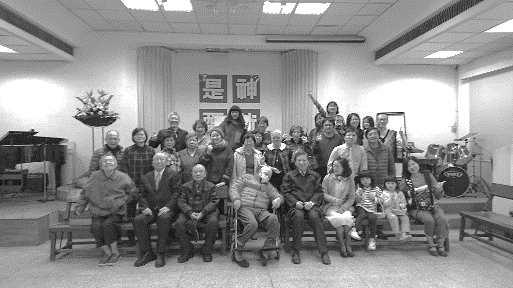 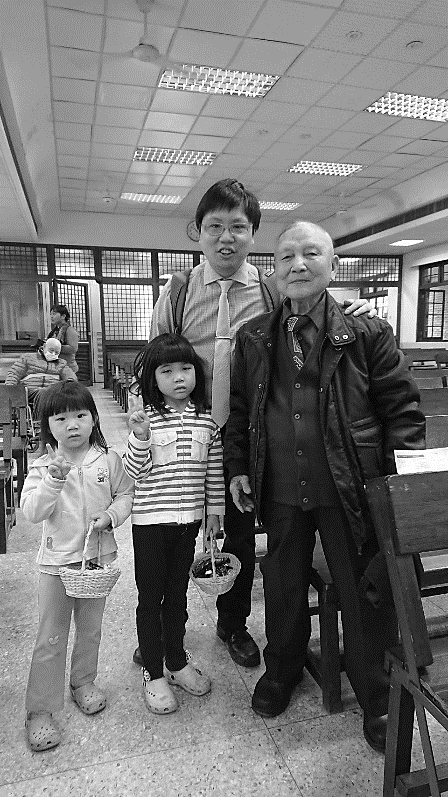 【今日主題】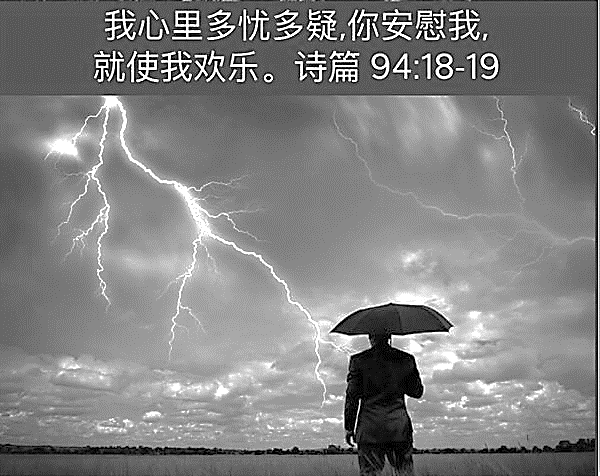 神啟示的榮耀講員︰呂允仁弟兄經文：詩篇19:1-14前言：    • 希伯來詩歌的特色    • 應對詞與重複句一、藉大自然感受神的榮耀     (v.1-6)    • 人欠缺想像力看不見神權能    • 是神的揀選使人領受神榮耀二、從神話語看見神的偉大    (v.7-10)    • 人無自制力無法體會神心意    • 神無窮盡恩典使人學習律法三、由人經驗領悟神的恩典    (v.11-14)    • 人不願意悔改輕忽神的憐憫    • 是聖靈感動使人得以自省結論：    •每天認罪悔改、學習神話語、經歷神的權能本週各項聚會今日	09:30	兒童主日學		09:45	主日講道	呂允仁弟兄		09:45	中學生團契		11: 00	慕道班		11:00《擘餅記念主聚會》	週二 19:30	英文查經班週三	19:30	交通禱告會	劉介磐弟兄週四	14:30	姊妹聚會	呂允仁弟兄		15:30	姊妹聚會	王清清姊妹週五	19:00	小社青	靈修分享會		19:00	愛的團契	以馬忤斯課程週六	14:00	大專團契	讀書會		18:00	社青團契	查經聚會3/30~4/6【泰緬蒙恩之家】短宣隊   主題︰聖經˙有意思啦~請以代禱、奉獻…與我們同工「蒙恩之家短宣隊」將於三月底赴泰北美賽舉辦兒童+青少年營會。透過營會關懷失親照顧的孩童，更要以聖經的話語引導他們人生的方向。本次共有十四位同工參加(本教會—徐漢慧、王美麗、謝多佳、蔣宜蓁、施宥辰等五人)。請您為營會的需要代禱。本次營會的費用大約需要16萬元，願神使用您所擺上的奉獻，供應神工作的需要（在奉獻袋上勾選蒙恩之家即可）。台北基督徒聚會處          第2568期  2019.02.10網站：http://www.taipeiassembly.org	年度主題：坐蔭蘋果樹˙喜嘗甘甜果		主日上午	主日下午 	下週主日上午	下週主日下午	聚會時間：9時45分	2時00分	9時45分	2時00分	司     會：羅煜寰弟兄		呂允仁弟兄	領        詩：賴映良弟兄			任  駿弟兄	司     琴：	徐漢慧姊妹		俞齊君姊妹	講     員：呂允仁弟兄		下週講員：蔡國山弟兄	本週題目：神啟示的榮耀	下週主題：奇妙的救恩與呼召	本週經文：詩篇19:1-14		下週經文：路加福音5:1~11	上午招待：吳瑞碧姊妹 施兆利姊妹	下週招待：林寶猜姊妹 吳純紹姊妹		李泳嫻姊妹…或對癱子說『你的罪赦了』，或說『起來！拿你的褥子行走』，哪一樣容易呢？ 但要叫你們知道，人子在地上有赦罪的權柄。」                                                                                                                   馬可福音 2:9~10臺北市中正區100南海路39號。電話（02）23710952傳真（02）23113751